Консультация для родителей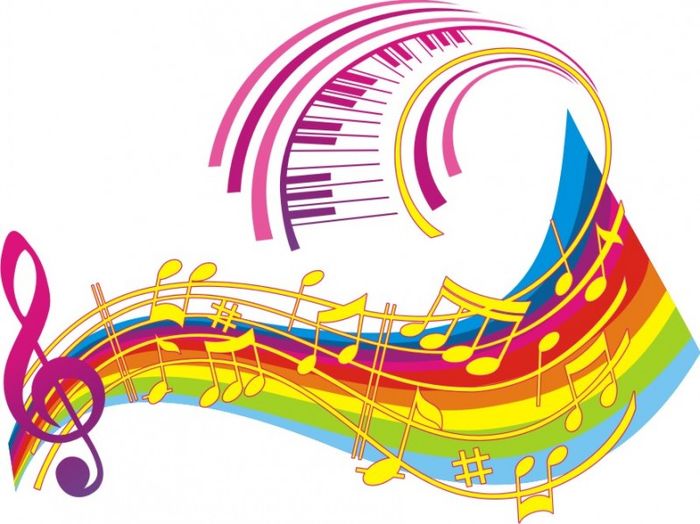 «Влияние музыки на развитие детей»        О положительном влиянии музыки на человека проведено множество исследований. Многие родители желали бы, чтобы их ребенок стал чуточку умнее, а главное счастливее и удачливее не только своих сверстников, но и собственных родителей.Тем не менее, не все еще знают о том, что занятия музыкой повышают интеллектуальные способности детей в среднем до 40%!Музыку любят все, от мала до велика. Но даже те папы и мамы, которым хорошо известна польза от уроков музыки, стараются избегать темы о музыкальном образовании. Наоборот, они тщательно ищут другие способности у своего ребенка и стараются загрузить его иными видами активности. Почему?Потому что большая часть из них либо сами не посещали уроков музыки в детстве, либо у них остались неприятные воспоминания о самом процессе обучения – их вынуждали это делать в угоду их же родителям.На вопрос «Почему прекратились музыкальные занятия?» звучит практически стандартный ответ: «Ребенок сам не захотел, у него появились другие увлечения».Весь процесс обучения в глазах неопытных родителей (и даже некоторых учителей музыки) выглядит очень сложно. И, это действительно так и есть, потому что они сами его усложняют!Отсутствие элементарных и необходимых знаний о музыкальном образовании у родителей, в корне тормозит интеллектуальное развитие их собственных детей.Неужели папы и мамы должны учить музыкальную грамоту и приобретать различные исполнительские навыки и приемы так же, как и их дети? Не волнуйтесь, для успешного обучения вашего ребенка в этом нет никакой необходимости. Речь идет совершенно о другом.В основе любого образования, лежит, в первую очередь, интерес. Интерес – вот главное ключевое слово, о котором в ежедневной рутине так часто забывают родители и учителя музыки. Чтобы в самом начале у ребенка появился интерес к урокам музыки, не требуется большого труда – хорошая музыка в хорошем исполнении сама сделает свое дело, а вот чтобы сохранить и поддерживать его долгие годы, требуются целенаправленность, терпение, и, несомненно, специальные знания.Для развития интереса к музыке необходимо создать дома условия, музыкальный уголок, где бы ребёнок послушать музыку, поиграть в музыкально – дидактические игры, поиграть на детских музыкальных инструментах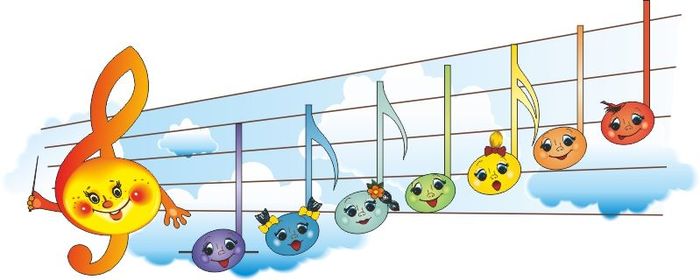             Музыкальный уголок лучше расположить на отдельной полке или столе, чтобы у ребёнка был подход к уголку. Какие именно инструменты должны быть в уголке? Металлофон, триола, детская флейта. В детском саду уже в средней группе мы учим играть на металлофоне простейшие мелодии. Хорошо иметь дома и деревянные ложки, т. к. простейшими навыками игре на ложках дети овладевают уже в младшей группе.Музыкальный руководитель всегда с удовольствием готов дать консультацию родителям, как правильно играть на тех или иных инструментах.Очень хорошо, если вы приобретёте диски из комплекта по слушанию в детском саду, а также «детский альбом» П. И. Чайковского. «В пещере горного короля» Грига, музыкальные сказки «Золотой ключик», «Бременские музыканты».Круглый стол «Музыка в жизни вашего ребенка» Какова же роль родителей в музыкальном воспитании ребёнка?Чтобы воспитать интерес у ребёнка к музыке с ним нужно заниматься с самого раннего возраста. Как можно больше петь ребёнку, привлекая внимание к музыке, к подпеванию песен, движению под музыку. Ваш ребёнок уже способен узнать песню по мелодии. Мы с вами должны развивать музыкальную память, обращать внимание на композиторов, давать простейшие сведения о них. Хорошие результаты приносит знакомство детей с различными музыкальными инструментами, прослушивание знакомых мелодий на этих инструментах. Обязательно прослушивайте с детьми музыкальные сказки, песни, предварительно рассказав об их содержании.Пусть дети не станут музыкантами-профессионалами, но зато обогатится их духовный мир.Музыка, помимо своего эстетического значения, способна оказать благотворное влияние на здоровье ребёнка. На это в своё время указывал профессор В.М.Бехтерев. И он же предупреждал о том, что нельзя безнаказанно терзать детский слух различными побрякушками и несвойственными детскому возрасту резкими звуковыми эффектами.Органу слуха необходима тренировка: способность правильно улавливать звуки, понимать их гармонию, которая приходит не сама собой – она воспитывается. Такой тренировке и воспитанию могут немало способствовать музыкальные игрушки.В возрасте от года до трёх лет детям полезны поющий волчок или органчик, механически воспроизводящие звуки – несложные музыкальные мелодии. Семья должна помочь детям полюбить и понять хорошую музыку. Это воспитывает ребёнка нравственно, развивает у него хороший вкус. Ребёнок, умеющий видеть прекрасное, никогда не совершит плохого поступка.Уже с младенческих лет ребёнка нужно приобщать к музыкальной культуре. К сожаленью, многие родители считают, что забота о муз. воспитании правомерна по отношению  одарённых детей, проявляющих самостоятельное влечение к музыке, а если ребёнок не испытывает интереса к ней, то и приобщать его к музыке совсем не обязательно.Каждому родителю следует помнить, что детей невосприимчивых к музыке нет. Каждый нормальный здоровый ребёнок всегда эмоционально реагирует на неё. Д.Кабалевский в одном из своих докладов приводил такой пример:       «Как-то приведя к учительнице музыки свою семилетнюю дочь, её мать спросила: «Стоит ли учить девочку музыке? Есть ли у неё для этого достаточно способностей?» Вместо ответа учительница задала свой вопрос: «А вы не спрашивали у преподавателя физики, истории – есть ли у вашей дочери способности к физике, истории? Ведь вас не удивляет то, что она будет изучать эти предметы, хотя возможно она не станет ни историком, ни физиком. Почему же музыкой, этим чудесным предметом, созданием человеческого гения, без которого не может прожить свою жизнь ни физик, ни историк, должны заниматься только избранные, особо одарённые дети?!»Музыка развивает, воспитывает, она заставляет нас смотреть на мир другими глазами. Делает нас чище, духовно богаче, культурнее, интеллигентнее.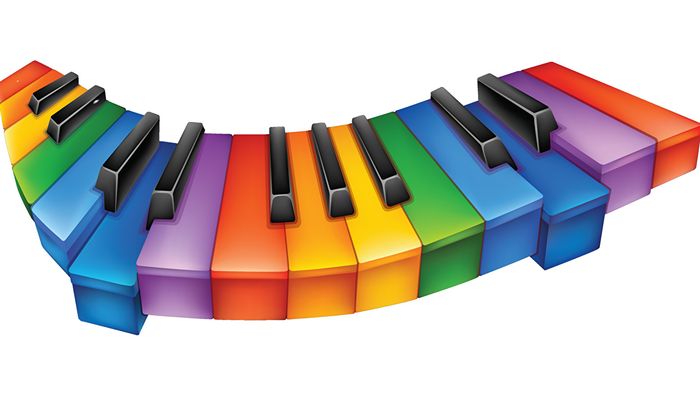 